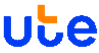 SOLICITUD DE INSTALACION DE AUTOCONSUMO COMO SUSCRITOR CON GENERACIONInformación SuministroNombre SuscritorInformación SuministroPersona de ContactoInformación SuministroEmailInformación SuministroTeléfono                  CI/RUT                  CI/RUT                  CI/RUT                  CI/RUT                  CI/RUT                  CI/RUT                  CI/RUT                  CI/RUT                  CI/RUT                  CI/RUT                  CI/RUT                  CI/RUTInformación SuministroId. de CuentaInformación SuministroPotencia Contratada   Punta: , Valle: ,   Llano: Punta: , Valle: ,   Llano: Punta: , Valle: ,   Llano: Punta: , Valle: ,   Llano: Punta: , Valle: ,   Llano: Punta: , Valle: ,   Llano: Punta: , Valle: ,   Llano: Punta: , Valle: ,   Llano: Punta: , Valle: ,   Llano: Punta: , Valle: ,   Llano: Punta: , Valle: ,   Llano: Punta: , Valle: ,   Llano:  kW kW kW kW kW kW kW kW kW kW kWInformación SuministroPotencia Solicitada   Punta: , Valle: ,   Llano: Punta: , Valle: ,   Llano: Punta: , Valle: ,   Llano: Punta: , Valle: ,   Llano: Punta: , Valle: ,   Llano: Punta: , Valle: ,   Llano: Punta: , Valle: ,   Llano: Punta: , Valle: ,   Llano: Punta: , Valle: ,   Llano: Punta: , Valle: ,   Llano: Punta: , Valle: ,   Llano: Punta: , Valle: ,   Llano:  kW kW kW kW kW kW kW kW kW kW kWInformación SuministroTarifa   Actual Solicitada Solicitada Solicitada SolicitadaInformación SuministroTarifa   Actual Solicitada Solicitada Solicitada SolicitadaInformación SuministroTarifa   Actual Solicitada Solicitada Solicitada SolicitadaInformación SuministroOpta por tarifa de  SG SíSíSíSíNo                (de corresponder según decretos)No                (de corresponder según decretos)No                (de corresponder según decretos)No                (de corresponder según decretos)No                (de corresponder según decretos)No                (de corresponder según decretos)No                (de corresponder según decretos)No                (de corresponder según decretos)No                (de corresponder según decretos)No                (de corresponder según decretos)No                (de corresponder según decretos)No                (de corresponder según decretos)No                (de corresponder según decretos)No                (de corresponder según decretos)No                (de corresponder según decretos)No                (de corresponder según decretos)No                (de corresponder según decretos)No                (de corresponder según decretos)No                (de corresponder según decretos)Información SuministroDirecciónInformación SuministroTensión   BT  V  BT  V  BT  V  BT  V  BT  V  BT  V  BT  V  BT  VMT  kVMT  kVMT  kVMT  kVMT  kVMT  kVMT  kVMT  kVMT  kVMT  kVMT  kVMT  kVMT  kVMT  kVMT  kVInformación SuministroLocalidad / Depto.Suscritor/Microgenerador Previo Si Si Si Si No No No No No No No NoSíPot. Autorizada Previa:KWPot. Autorizada Previa:KWPot. Autorizada Previa:KWPot. Autorizada Previa:KWPot. Autorizada Previa:KWDatos Técnicos de la Instalación de Autoconsumo (IAC)Potencia Nominal IAC kW kW kW kW kW kW kW kW kW kW kWPotencia total de la Instalación de AutoconsumoPotencia total de la Instalación de AutoconsumoPotencia total de la Instalación de AutoconsumoPotencia total de la Instalación de AutoconsumoPotencia total de la Instalación de AutoconsumoPotencia total de la Instalación de AutoconsumoPotencia total de la Instalación de AutoconsumoPotencia total de la Instalación de AutoconsumoPotencia total de la Instalación de AutoconsumoPotencia total de la Instalación de AutoconsumoPotencia total de la Instalación de AutoconsumoDatos Técnicos de la Instalación de Autoconsumo (IAC)Potencia Nominal IG kW kW kW kW kW kW kW kW kW kW kWCentral/Instalación GeneradoraCentral/Instalación GeneradoraCentral/Instalación GeneradoraCentral/Instalación GeneradoraCentral/Instalación GeneradoraCentral/Instalación GeneradoraCentral/Instalación GeneradoraCentral/Instalación GeneradoraCentral/Instalación GeneradoraCentral/Instalación GeneradoraCentral/Instalación GeneradoraDatos Técnicos de la Instalación de Autoconsumo (IAC)Potencia Nominal IA kW kW kW kW kW kW kW kW kW kW kWInstalación AcumuladoraInstalación AcumuladoraInstalación AcumuladoraInstalación AcumuladoraInstalación AcumuladoraInstalación AcumuladoraInstalación AcumuladoraInstalación AcumuladoraInstalación AcumuladoraInstalación AcumuladoraInstalación AcumuladoraDatos Técnicos de la Instalación de Autoconsumo (IAC)Potencia Solicitada a Inyectar  kW kW kW kW kW kW kW kW kW kW kWPotencia Autorizada a Inyectar a la RedPotencia Autorizada a Inyectar a la RedPotencia Autorizada a Inyectar a la RedPotencia Autorizada a Inyectar a la RedPotencia Autorizada a Inyectar a la RedPotencia Autorizada a Inyectar a la RedPotencia Autorizada a Inyectar a la RedPotencia Autorizada a Inyectar a la RedPotencia Autorizada a Inyectar a la RedPotencia Autorizada a Inyectar a la RedPotencia Autorizada a Inyectar a la RedDatos Técnicos de la Instalación de Autoconsumo (IAC)FasesMonofásicoMonofásicoMonofásicoBifásicoBifásicoBifásicoBifásicoBifásicoBifásicoBifásicoTrifásicoTrifásicoTrifásicoTrifásicoTrifásicoTrifásicoTrifásicoTrifásicoTrifásicoTrifásicoTrifásicoTrifásicoTrifásicoDatos Técnicos de la Instalación de Autoconsumo (IAC)Fuente Primaria IG HidráulicaHidráulicaHidráulicaFotovoltaicoFotovoltaicoFotovoltaicoFotovoltaicoFotovoltaicoFotovoltaicoFotovoltaicoBiomasa   Biomasa   Biomasa   Biomasa   Biomasa   Biomasa    Eólica Eólica Eólica Eólica Eólica Eólica EólicaDatos Técnicos de la Instalación de Autoconsumo (IAC) Otra  Otra  Otra  Otra  Otra  Otra  Otra  Otra  Otra  Otra  Otra  Otra  Otra  Otra  Otra  Otra  Otra  Otra  Otra  Otra Datos Técnicos de la Instalación de Autoconsumo (IAC)Capacidad Total de las Baterías kWh kWh kWh kWh kWh kWh kWh kWh kWh kWh kWh kWh kWh kWh kWh kWh kWh kWh kWh kWhFirma Cliente/Solicitante: ___________________________(persona autorizada a actuar en representación del cliente)